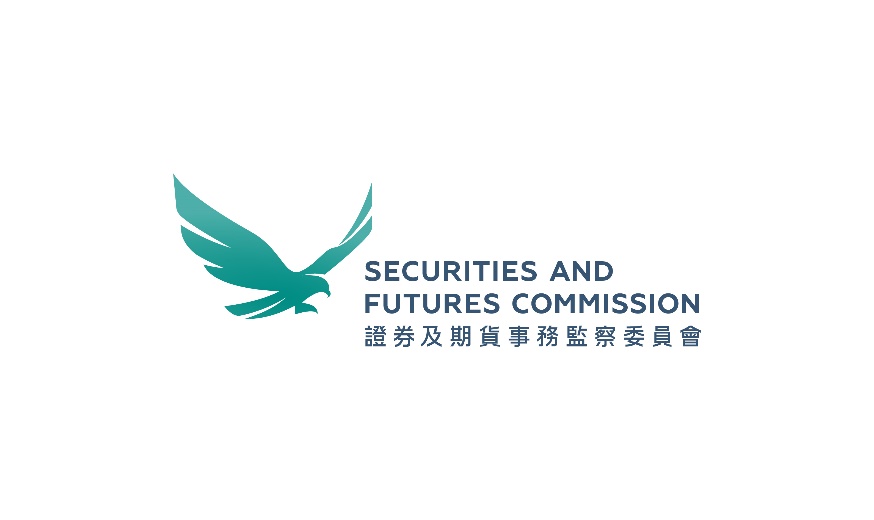 COMPLIANCE CHECKLISTAPPLICATION OF POOLED RETIREMENT FUNDS (“PRF”)Name of Applicant	: _____________________________
Name of PRF 	: _______________________(English)
	: _______________________(Chinese)
Name of Investment Portfolio(s)	: _______________________(English)
	: _______________________(Chinese)The Compliance Checklist is to assist applicants in preparing an application of a PRF / investment portfolio(s). Applicants should provide information to the relevant sections of the checklist and submit to the Investment Products Division of the Securities and Futures Commission (the “SFC”) together with the other documents required for an application.
The checklist comprises the following:Part I	:	Documents submitted to the SFCPart II	:	Information highlightsPart III:	Information to be disclosed in the Principal BrochurePart IV:	Contents of the Constitutive Documents Part V:	Confirmations from applicantAnnexesAppendix

Note : Applicants are not required to fill in shaded area.Part I	DOCUMENTS SUBMITTED TO THE SFC Part II	INFORMATION HIGHLIGHTS (i) The PRF 
(ii) Investment Portfolio* Please fill in the following information for EACH IP (i.e. one table for one IP).Part III	INFORMATION TO BE DISCLOSED IN THE PRINCIPAL BROCHURE Part IV	CONTENTS OF THE CONSTITUTIVE DOCUMENTSPart V	CONFIRMATIONS FROM THE APPLICANTWe, in respect of this application and the PRF / investment portfolio(s) thereunder, hereby confirm and undertake that:
Regulatory status of the applicantwe are authorized(please tick one of the following boxes) □ under the Insurance Companies Ordinance (“ICO”) to carry on the relevant class of 	insurance business in Hong Kong; (ii)	□ by or is subject to the requirements of a supervisory authority in Hong Kong; or (please tick one of the following boxes) □ corporation licensed under the Securities and Futures Ordinance (“SFO”)□ authorized institution under the Banking Ordinance □ approved trustee under the Mandatory Provident Fund Schemes Ordinance(iii)	□ by or is subject to the requirements of any other supervisory authority which is 		acceptable to the SFC (please provide registration information as below); andManagement company (applicable only to applicant who is licensed by or registered with the SFC) and investment delegatesthe management company is licensed or registered under Part V of the SFO to carry out Type 9 regulated activity; and the management company has fulfilled and will at all times fulfil the requirements under 5.2 to 5.5 of the PRF Code;
(please tick the following if applicable)□ 	(applicable only to scheme(s) with delegation arrangement) the investment delegate(s) appointed has / have fulfilled and will at all times fulfill the requirements under 5.2 to 5.5 of the PRF Code except for the requirements on minimum capital as set out in 5.2 of the PRF Code (with respect to 5.2 (b) of the Code on Unit Trusts and Mutual Funds (“UT Code”)); □ (applicable only to PRF / investment portfolio(s) with proposed arrangement to use or rely on group resources in satisfying the public funds experience requirements on key personnel) for the purposes of 5.5 of the PRF Code (with respect to 5.5 (a) to (c) of the UT Code), the management company has submitted the required information as set out in the required confirmation(s) and undertaking(s) regarding proposed arrangement to use or rely on group resources in satisfying the public funds experience requirements on key personnel as set out in Annex F; □ (applicable only to PRF / investment portfolio(s) with proposed all-time investment management delegation arrangement) the management company has submitted the required confirmation(s) and undertaking(s) regarding the proposed all-time investment management delegation arrangement as set out in Annex G; andnone of the management company and the investment delegate(s) (if applicable) is the subject of any disciplinary proceeding in respect of its license or registration to conduct any regulated activity, or subject to any action by an exchange, regulated market or self-regulatory organisation for breach of any applicable rules, which may materially affect its financial condition, status as a licensed or regulated entity, or ability to perform its licensed or regulated activity; andInsurance company (applicable only to applicant who is an authorized insurer)the insurance company is authorized under the ICO to carry on the relevant class of insurance business in Hong Kong as defined in Part 2 of Schedule 1 to the ICO; and the insurance company is not the subject of any disciplinary proceeding in respect of its registration to conduct any insurance business in Hong Kong, or subject to any action by an exchange, regulated market or self-regulatory organisation for breach of any applicable rules, which may materially affect its financial condition, status as an authorized insurer, or ability to carry on its insurance business in Hong Kong; andthe insurance company has performed and will at all times perform the functions analogous to those of a management company and trustee, where applicable, pursuant to 5.11 of the PRF Code ; and(please tick one of the following boxes) □	we are currently an issuer of other existing SFC-authorized pooled retirement fund(s) which is/are the subject of or regulated by insurance arrangement(s);□	we are not currently an issuer of other existing SFC-authorized pooled retirement fund(s) which is/are the subject of or regulated by insurance arrangement(s); andTrust company (applicable only to applicant who is an approved trustee)the trustee is approved under the Mandatory Provident Fund Schemes Ordinance as an approved trustee; and the trustee has fulfilled and will at all times fulfil the requirements under 6.2 to 6.4 and 6.7 of the PRF Code; andthe trustee is not the subject of any disciplinary proceeding in respect of its approval as approved trustee, or subject to any action by an exchange, regulated market or self-regulatory organisation for breach of any applicable rules, which may materially affect its financial condition, status as an approved trustee, or ability to perform its duties as an approved trustee; andHong Kong representative (for non-Hong Kong based applicant only)we [(please delete as appropriate) have appointed / will appoint] the following entity as the Hong Kong representative of the PRF and the Hong Kong representative agreement contains provisions in compliance with 7.2 of the PRF Code to cover the functions of a Hong Kong representative; and we have submitted the required confirmation from the [(please delete as appropriate) appointed / proposed] Hong Kong representative as set out in Annex B; andCompliance with the PRF Codeall documents required to be submitted to the SFC for the purposes of application for authorization of the PRF / investment portfolio(s) under the PRF Code have been submitted and are in compliance with the applicable provisions of the PRF Code; andOffering documents information of the underlying fund(s) corresponding to each of the investment portfolio(s) as disclosed in the offering documents of the investment portfolio(s) is consistent with that is the offering documents of such underlying fund(s) and is up-to-date; andthe content of the offering document(s) and the constitutive documents of the investment portfolio(s) are consistent with each other and there are no other facts the omission of which would make any statement in the offering documents misleading; andConstitutive documentsnothing in the constitutive documents6 of the PRF would in any way contradict or result in any breach of the applicable provisions of the PRF Code; □ (please tick if applicable) there are no changes made or proposed to be made to the 	constitutive documents6 last filed with the SFC on (please specify the date)	(N.B. no constitutive documents of the PRF are required to be submitted at the outset of 	an application);Approved person (please tick one of the following boxes)□ (please insert the name of the approved person)                                            	has been approved as the approved person of the PRF / investment portfolio(s) and the 	approval letter previously issued by the SFC is attached in separate sheet.□ the nomination of the approved person of the PRF / investment portfolio(s) and the 	corresponding duly completed and properly executed confirmation from the nominated 	approved person as set out in Annex C has been submitted.GeneralWe confirm that all information contained in this Compliance Checklist (including all confirmations and undertakings) and the documents submitted relating hereto are true and accurate; and unless otherwise specifically allowed for in this Compliance Checklist, no deletion, addition or amendment has been made to the standard templates of these current prescribed documents as published on the SFC website.  We further undertake to notify the SFC immediately if there are any changes to the information and/or confirmations provided to the SFC from time to time in connection with the application or where we have become aware of any matters or changes in circumstance that may affect the SFC’s assessment of this application.	Signed for and on behalf of   :ANNEX A:	Confirmation from the trustee for a pooled retirement fund which is governed by a trustPooled retirement fund (“PRF”) / investment portfolio(s) under application: We, as the trustee of the PRF, confirm and undertake that:we consent to our appointment as trustee of the PRF listed above;we are independent or deemed to be independent of the management company of the PRF for the purpose of 6.5 or 6.6 of the Code on Pooled Retirement Funds (the “PRF Code”);we shall act independently of the management company of the PRF in our dealings with the PRF;we shall at all times comply with 6.2 to 6.4 of the PRF Code, in particular, (please tick one of the following boxes) □ we, based on the latest audited financial report (and if more recent, the latest semi-annual report) or an audit certificate (both at the entity level), comply with the financial resources requirement under 6.3 of the PRF Code;  □ we have obtained a standing commitment or an undertaking from the holding company (which is attached in separate sheet) in compliance with 6.4 of the PRF Code;we shall at all times fulfil the requirements under 6.7 of the PRF Code;nothing should be drawn to the attention of the SFC which would affect our ability to act or perform as the trustee of SFC-authorized PRFs in compliance with Chapter 6 of the PRF Code;we are not the subject of any disciplinary proceedings or subject to any action for breach of any applicable rules, which may materially affect our financial condition, status as a trustee, or ability to perform our services; the constitutive documents of the PRF contain all the information listed in Appendix B to the PRF Code;we shall ensure that the constitutive documents9 of the PRF will at all times contain and conform in substance with the representation set out in paragraph (h) above, and shall act at all times in compliance and in a manner consistent with the PRF Code (as may be modified by any applicable waivers or exemptions granted by the SFC);(please tick one of the following boxes)□ we are currently acting as trustee for other existing SFC-authorized collective investment schemes;□ we are not currently acting as trustee for any other existing SFC-authorized collective investment schemes. However, we confirm we are a trust company which is a trustee of any registered scheme as defined in section 2(1) of the Mandatory Provident Fund Schemes Ordinance (Chapter 485 of Laws of Hong Kong);□ we are not currently acting as trustee for any other existing SFC-authorized collective investment schemes or we are not a trust company which is a trustee of any registered scheme as defined in section 2(1) of the Mandatory Provident Fund Schemes Ordinance (Chapter 485 of Laws of Hong Kong); we further confirm and undertake that we are subject to prudential regulation and supervision on an ongoing basis, and that an independent auditor would be appointed to periodically review our internal controls and systems on terms of reference in compliance with the PRF Code and such report would be filed with the SFC; and(for new trustee not currently acting as trustee for any other existing SFC-authorized collective investment schemes) the information relating to the trustee below has been accurately completed:- 	Signed for and on behalf of	  :ANNEX B:	Undertaking from Hong Kong RepresentativePooled retirement fund (“PRF”) / investment portfolio(s) under application: We hereby confirm and undertake that, in respect of the PRF / investment portfolio(s) under application mentioned above, (please tick one of the following boxes)□ 	we have been appointed as the Hong Kong representative; □	we agree to be appointed as the Hong Kong representative before the authorization of the PRF / investment portfolio(s) (if granted by the SFC) becoming effective; andwe will perform the duties required of a Hong Kong representative under the PRF Code upon the authorization of the PRF / investment portfolio(s) becoming effective.
ANNEX C:	Nomination of approved personPart 1:	Nomination letter from the applicant for the PRF / investment portfolio(s)Pooled retirement fund (“PRF”) / investment portfolio(s) under application: We hereby nominate the following individual as the approved person for (a) the PRF and / or investment portfolio(s) under application [(please delete if not applicable) and the investment portfolio(s) of the PRF as authorized by the SFC from time to time] and (b) the issue of any related advertisement, invitation or document for the purpose of section 104(2) and section 105(2) respectively of the Securities and Futures Ordinance:Part 2:	Confirmation from the nominated approved personPooled retirement fund (“PRF”) / investment portfolio(s) under application: I, as the nominated approved person for (a) the [PRF and / or investment portfolio(s)] under application [(please delete if not applicable)and the investment portfolio(s) of the PRF as authorized by the SFC from time to time] and (b) the issue of any related advertisement, invitation or document for the purpose of section 104(2) and section 105(2) respectively of the Securities and Futures Ordinance, hereby confirm the following:I have my ordinary residence in Hong Kong;My contact details set out in Part 1 above are accurate and up-to-date;I am capable of being contacted by the SFC by post, telephone, facsimile and electronic mail during business hours;I will inform the SFC of any change in my contact details within 14 days after the change takes place; andI will comply with any other requirements as the SFC considers appropriate.I also confirm to the SFC that I have read and understood the Personal Information Collection Statement as set out at the Appendix (the “PICS”) and consent to the use by the SFC of my Personal Data (as defined in the PICS) I have provided and may provide in the future, for the purposes described in the PICS.ANNEX D:	Confirmation from the management companyPlease submit this confirmation and undertaking for each management company of the PRF / investment portfolio(s) under application. Pooled retirement fund (“PRF”) / investment portfolio(s) under application: We, as the management company of the [PRF] [and] [the investment portfolio(s)], hereby confirm and undertake that, in respect of the PRF / investment portfolio(s) under application mentioned above, the management company (i) is licensed or registered under Part V of the Securities and Futures Ordinance to carry out Type 9 regulated activity; or (ii) has submitted application to the SFC in applying for the licensing / registration status required for managing investment funds / collective investment schemes in Hong Kong; andthe management company has fulfilled and will at all times fulfil the requirements under 5.2 to 5.5 of the Code on Pooled Retirement Funds (“PRF Code”);	(please tick the following if applicable) □ (applicable only to scheme(s) with delegation arrangement6) the investment delegate(s) appointed has / have fulfilled and will at all times fulfill the requirements under 5.2 to 5.5 of the PRF Code except for the requirements on minimum capital as set out in 5.2 of the PRF Code (with respect to 5.2 (b) of the UT Code); □ (applicable only to PRF / investment portfolio(s) with proposed arrangement to use or rely on group resources in satisfying the public funds experience requirements on key personnel) for the purposes of 5.5 of the PRF Code (with respect to 5.5 (a) to (c) of the UT Code), the management company has submitted the required information as set out in the required confirmation(s) and undertaking(s) regarding proposed arrangement to use or rely on group resources in satisfying the public funds experience requirements on key personnel as set out in Annex F;□ (applicable only to PRF / investment portfolio(s) with proposed all-time investment management delegation arrangement) the management company has submitted the required confirmation(s) and undertaking(s) regarding the proposed all-time investment management delegation arrangement as set out in Annex G; and none of the management company and the investment delegate(s) (if applicable) is the subject of any disciplinary proceeding in respect of its license or registration to conduct any regulated activity, or subject to any action by an exchange, regulated market or self-regulatory organisation for breach of any applicable rules, which may materially affect its financial condition, status as a licensed or regulated entity, or ability to perform its licensed or regulated activity; and(please tick one of the following boxes) □ we are currently managing other existing SFC-authorized collective investment schemes;□ we are not currently managing other existing SFC-authorized collective investment schemes and we have submitted the required confirmation and undertaking as set out in Annex E;□ (please tick if applicable) the following investment delegate(s) is/are licensed or registered under Part V of the Securities and Futures Ordinance to carry out Type 9 regulated activity; or is/are subject to supervision in an overseas jurisdiction with an acceptable inspection regime (“AIR”) published on the SFC website; and	(For the avoidance of doubt, please list out all the investment delegate(s) of the management company under this category.  Please use separate sheet(s), if necessary) □ (please tick if applicable) the following investment delegate(s) that is/are not based in an AIR (“non-AIR delegate(s)”) is/are affiliate(s) of the management company and is/are subject to a system of internal controls and compliance procedures similar to that of the management company and/or the corporate group to whom both the management company and the non-AIR delegate(s) belong, and we have submitted the required confirmation(s) and undertaking(s) from the management company and the non-AIR delegate(s) as set out in Annex H and Annex I respectively; and	(For the avoidance of doubt, please list out all the investment delegate(s) of the management company under this category.  Please use separate sheet(s), if necessary) (please tick one of the following boxes if applicable)□ 	all the investment delegate(s) (whether based in an AIR or non-AIR 	jurisdiction) is/are currently managing other existing SFC-authorized collective 	investment schemes;□ we have submitted the required confirmation(s) and undertaking(s) from the new investment delegate(s) listed below (whether based in an AIR or non-AIR jurisdiction) as set out in Annex E in respect of the appointment of the following investment delegate(s) which is/are not currently managing other existing SFC-authorized collective investment scheme(s); and other investment delegate(s) not listed below (if any) are currently managing other existing SFC-authorized collective investment schemes.(For the avoidance of doubt, please list out all the investment delegate(s) of the management company under this category. Please use separate sheet(s), if necessary)(applicable only to PRF which is governed by a trust) we shall act independently of the trustee of the PRF in our dealings with the PRF and have also submitted the required confirmation(s) from the trustee as set out in Annex A; and(applicable only to investment portfolio(s) under application except for guaranteed funds) we shall at all times ensure the investment portfolio(s) under application fulfil the requirements under 8.10 to 8.12 of the PRF Code.	Signed for and on behalf of   :ANNEX E:	Confirmation from the new management company and/or new investment delegate(s) not currently managing any existing SFC-authorized collective investment schemesPlease submit this confirmation for each new management company and/or new investment delegate(s).Pooled retirement fund (“PRF”) / investment portfolio(s) under application: The following are confirmations from (please tick if applicable): □ 	New management company of [the PRF] [and] [the investment portfolio(s)]* 	under application.□ 	New investment delegate of [the PRF] [and] [the investment portfolio(s)]* under 		application. *please delete if not applicable We hereby confirm and undertake that, in respect of this application: (Please tick one of the following boxes)□ 	the management company has submitted an application to the SFC in 	applying for the licensing/ registration status required for managing 	investment funds / collective investment schemes in Hong Kong;□ 	the management company10 is licensed by or registered with the SFC to 	carry out Type 9 regulated activities;□ 	(applicable only to investment delegate subject to supervision in an 	acceptable inspection regime (“AIR”) jurisdiction) the investment delegate 	is subject to the supervision in an overseas jurisdiction with an inspection 	regime acceptable to the SFC, a list of such AIR jurisdictions is published 	on the SFC website); □ 	(applicable only to investment delegate not subject to supervision in an 	AIR jurisdiction) “Undertaking from a management company in respect of 	delegation to non-AIR delegate(s)” (as set out in Annex H) and 	“Undertaking from non-AIR delegate(s)” (as set out in Annex I) has been 	submitted; (applicable to management company10 that is licensed/registered for managing investment funds / collective investment schemes)the registration status of the management company10 to manage funds is as follows:under its current registration, the management company10 is allowed to manage investment funds / collective investment schemes;(Please tick one of the following boxes)□ there is no disciplinary history of the management company10 in the past five years or since the date of registration if it has been registered for less than five years; □ the details of the disciplinary history of the management company10 in the past five years or since the date of registration if it has been registered for less than five years have been submitted under separate sheet(s); and such disciplinary matter(s) does/do not materially affect its financial condition, status as a licensed or regulated entity, or ability to perform its licensed or regulated activity and the justification is also attached;(Please tick one of the following boxes)□ there is no current or pending investigation/disciplinary matter(s) of the management company10; □ the details of the current or pending investigation/disciplinary matter(s) of the management company10is attached to this confirmation in separate sheet(s); and none of the current or pending investigation/disciplinary matter(s) will materially affect its financial condition, status as a licensed or regulated entity, or ability to perform its licensed or regulated activity and the justification is also attached;(Please tick one of the following boxes)□ there is no current or pending investigation/disciplinary matter(s) of the director(s) of the management company10; □ the details of the current or pending investigation/disciplinary matter(s) of the director(s) of the management company10 is attached to this confirmation in separate sheet(s); and none of the current or pending investigation/disciplinary matter(s) will materially affect the director(s)’ ability in performing his/her/their roles/duties as director(s) of the management company10 and the justification is also attached;the management company10at all times fulfils the requirements under 5.2 to 5.5 of the Code on Pooled Retirement Funds (“PRF Code”), in particular,the management company10, based on its latest audited financial report (and if more recent, its latest semi-annual report) or an audit certificate (both at the entity level) complies with the financial resources requirements under 5.2 of the PRF Code (with respect to 5.2(b) to (d) of the Code on Unit Trusts and Mutual Funds (“UT Code”)); the management company10 has adequate internal controls and has put in place written procedures (including, if applicable, procedures for compliance with the Fund Manager Code of Conduct) in compliance of the requirements under 5.5 of the PRF Code (with respect to Chapter 5.5(d) of the UT Code and, where applicable, 5.5(e) of the UT Code); the two key personnel will dedicate sufficient time, and attention in the management of the PRF / investment portfolio(s) (Not applicable to management company adopting all-time investment management delegation arrangement as indicated in item (c) in Part V of this Compliance Checklist); and (Please tick one of the following boxes)□  possess at least five years investment experience managing pooled retirement funds or other public funds with reputable institutions in the similar type of investments as those proposed for the PRF / investment portfolio(s) seeking authorization;□  possess at least five years investment management experience and the confirmation and undertaking regarding the proposed arrangement to use or rely on group resources in satisfying the public funds experience requirements on key personnel as set out in Annex F;(Applicable only to management company / investment delegate licensed with the SFC) the following two key personnel are properly licensed or regulated in Hong Kong to carry out type 9 regulated activity under the Securities and Futures Ordinance (Not applicable to management company / investment delegate which uses or relies on group resources to satisfy the public funds experience requirements on key personnel):(Applicable only to to key personnel who are located in an overseas jurisdiction) the two key personnel of the investment delegate are (please tick if applicable):□ properly licensed or regulated in an overseas jurisdiction to carry out asset management activities.□ not required to be licensed or regulated in an overseas jurisdiction to carry out asset management activities. 	Signed for and on behalf of   :ANNEX F:	Confirmation and undertaking from the management company and/or investment delegate(s) regarding proposed arrangement to use or rely on group resources in satisfying the public funds experience requirements on the key personnel Please submit this confirmation and undertaking for each of the management company and/or investment delegate(s) with proposed arrangement to use or rely on group resources in satisfying the public funds experience requirements on key personnel.Pooled retirement fund (“PRF”) / investment portfolio(s) under application:The following are confirmations from (please tick if applicable): □ 	Management company of [the PRF] [and] [the investment portfolio(s)]* under 			application.□ 	Investment delegate of [the PRF] [and] [the investment portfolio(s)]* under 			application.
*please delete if not applicableFor the purpose of satisfying the key personnel requirements as set out in 5.5 of the Code on Pooled Retirement Funds (the “PRF Code”) (with respect to 5.5 (a) to (c) of the Code on Unit Trusts and Mutual Funds (“UT Code”)), we hereby confirm and undertake that, in respect of this application: (please tick one of the following boxes)□	(applicable to PRF / investment portfolio(s) with proposed arrangement to use or rely on group resources in satisfying the public funds experience requirements on key personnel currently adopted by other existing SFC-authorized fund(s) under the management of the management company)the management company11 has used or relied on its group resources in satisfying the public funds experience requirements on the key personnel which is currently adopted by other existing SFC-authorized fund(s) under the management of the management company11, and the Fund Management Group on a group-wide basis possesses the requisite experience and resources as well as appropriate oversight, monitoring and supervision systems to administer public funds in satisfying the public funds experience requirements on key personnel as set out in 5.5 of the PRF Code (with respect to 5.5 (a) to (c) of the UT Code) and will continue to comply with the applicable requirements under the PRF Code in using or relying on its group resources in satisfying the public funds experience requirements on key personnel.□ (applicable to scheme(s) with a management company11 which has already been managing SFC-authorized fund(s) for at least 5 years and proposes to use or rely on the public fund experience of the overseas office(s) located in AIR within the Fund Management Group12 in satisfying the key personnel requirements, whereby the Fund Management Group12 has been managing public funds in AIR for at least 5 years)the management company11 has been managing SFC-authorized fund(s) for at least 5 years and will use or rely on the public fund experience of the overseas office(s) located in AIR within the same Fund Management Group12 in satisfying the public fund experience requirements on key personnel, and the Fund Management Group12 has been managing public funds in AIR for at least 5 years and on a group-wide basis possesses the requisite experience and resources as well as appropriate oversight, monitoring and supervision systems to administer public funds in satisfying the public funds experience requirements on key personnel as set out in 5.5 of the PRF Code (with respect to 5.5(a) to (c) of the UT Code) and will continue to comply with the applicable requirements under the PRF Code in using or relying on its group resources in satisfying the public funds experience requirements on key personnel.□	 (applicable to PRF / investment portfolio(s) with proposed arrangement to use or rely on group resources in satisfying the public funds experience requirements on key personnel whereby the Fund Management Group12 has not been managing existing SFC-authorized fund(s) but has been managing public funds in AIR for at least 5 years)the management company11 belongs and will continue to belong to  the Fund Management Group12 for which on a group-wide basis possesses the requisite experience and resources as well as appropriate oversight, monitoring and supervision systems to administer public funds in satisfying the public funds experience requirements on key personnel as set out in 5.5 of the PRF Code (with respect to 5.5(a) to (c) of the UT Code), and the following information has been submitted (in separate sheet(s)) in relation to the Fund Management Group12 to demonstrate compliance:brief corporate history/ownership and organisational chart showing the group structure; andtotal assets under management (“AUM”) and AUM of public funds (both globally and in Hong Kong);the Fund Management Group12 possesses at least five years establishment of managing public funds with good regulatory records, and the following information has been submitted to demonstrate compliance;(Please use separate sheet(s), if necessary)the designated key personnel for the management company11 from the Fund Management Group12 possess at least five years investment management experience and will dedicate sufficient time and attention in the management of the PRF / investment portfolio(s);the Fund Management Group12 has established and put in place group-wide internal controls and risk management systems for the management of public funds and the PRF / investment portfolio(s); (Please tick one of the following boxes) there is no disciplinary history of the Fund Management Group12 in the past five years;the disciplinary matter(s) of the Fund Management Group12 in the past five years does/do not materially affect the group’s financial condition, regulatory status, or ability to perform licensed or regulated activity and the details of the group’s material disciplinary matter(s) has been submitted under separate sheet(s); and(Please tick one of the following boxes)there is no current or pending investigation/disciplinary matter(s) of the Fund Management Group12;the current or pending investigation/disciplinary matter(s) of the Fund Management Group12 will not materially affect the group’s financial condition, regulatory status, or ability to perform licensed or regulated activity and the details of the group’s material current or pending investigation/disciplinary matter(s) is attached to this confirmation in separate sheet(s).	Signed for and on behalf of :ANNEX G:	Confirmation and undertaking regarding proposed all-time investment management delegation arrangementPooled retirement fund (“PRF”) / investment portfolio(s) under application:We hereby confirm and undertake that, in respect of this application:a)	the management company has fulfilled and will at all times fulfil the requirements under 5.2 to 5.5 of the Code on Pooled Retirement Funds (the “PRF Code”) except for the requirements on key personnel as set out in 5.5 of the PRF Code (with respect to 5.5 (a) to (c) of the Code on Unit Trusts and Mutual Funds (“UT Code”));b)	(Please tick one of the following boxes)□	(applicable only to PRF / investment portfolio(s) with proposed investment management delegation arrangement which is currently adopted by other existing SFC-authorized fund(s) under the management of the management company subject to relevant authorization conditions imposed by the SFC) the management company has appointed and delegated the investment management functions to an investment delegate under a delegation arrangement currently adopted by other existing SFC-authorized fund(s) under the management of the management company, and will at all times appoint and delegate the investment management functions to an investment delegate from an AIR in compliance with the applicable requirements under the PRF Code; and □	(applicable to PRF / investment portfolio(s) with proposed investment management delegation arrangement which is not currently adopted by other existing SFC-authorized fund(s) under the management of the management company) the management company has appointed and delegated the investment management functions to an investment delegate under a delegation arrangement as last consulted with the SFC on                      (please specify the date), and will at all times appoint and delegate the investment management functions to an investment delegate from an AIR in compliance with the applicable requirements under the PRF Code; andc)	the investment delegate(s) has/have fulfilled and will at all times fulfil the requirements under 5.2 to 5.5 of the PRF Code except for the requirements on minimum capital as set out in 5.2 of the PRF Code (with respect to 5.2 (b) of the UT Code).□	(please tick if applicable) for the purposes of 5.5 of the PRF Code (with respect to 5.5 (a) to (c) of the UT Code), the management company has submitted the required information as set out in the required confirmation(s) and undertaking(s) regarding proposed arrangement to use or rely on group resources in satisfying the public funds experience requirements on key personnel as set out in Annex F.	Signed for and on behalf of ::ANNEX H:	Undertaking from a management company in respect of delegation to non-AIR delegate(s)Please submit this confirmation for each new management company who has delegated its investment management function to an entity / entities that is / are not based in an AIR.Pooled retirement fund (“PRF”) / investment portfolio(s) under application: We hereby confirm and undertake that, in respect of this application: the investment delegate(s) is / are an affiliate of the management company and is subject to a system of internal controls and compliance procedures similar to that of the management company and/or corporate group to whom both the management company and the investment delegate(s) belong;the investment delegate(s) is / are properly licensed or registered by its / their home regulator to manage investment funds with good regulatory record; andthe investment delegate(s) is / are subject to proper ongoing supervision and regular monitoring by the management company in compliance with 5.5 of the Code on Pooled Retirement Funds (with respect to 5.5(e) of the Code on Unit Trusts and Mutual Funds); and the management company remains responsible for the activities of the investment delegate(s) in respect of the delegated investment management functions of the PRF / investment portfolio(s); andthe management company will report, or procure the investment delegate(s) to report, to the SFC immediately upon the happening of any material breach, infringement of or non-compliance with any laws and regulations administered by the home / principal regulator whom the investment delegate(s) is licensed with (Note: The management company should have the same reporting obligations where any such breach, infringement or non-compliance was committed by the management company itself); and the management company will make appropriate arrangements to make available the transaction records relating to the delegated activities of the PRF / investment portfolio(s) in Hong Kong for inspection by the SFC on request within a reasonable time; andenquiries from the SFC relating to the transaction records relating to the delegated activities of the PRF / investment portfolio(s) will be answered and the SFC will have access to the relevant officers, directors and other personnel of the investment delegate(s) for answer to enquiries; and the SFC may instruct accountants / auditors / any other person to carry out an inspection of the books and records of the PRF / investment portfolio(s) and such cost should be borne by the management company or the investment delegate(s) but not be charged to the PRF / investment portfolio(s); andthe management company will procure the investment delegate(s) to make appropriate arrangements to enable the management company to carry out its duties as stipulated in (d) to (h) above.	Signed for and on behalf of   :ANNEX I:	Undertaking from non-AIR delegate(s)Please submit this confirmation for each non-AIR delegate.Pooled retirement fund (“PRF”) / investment portfolio(s) under application: We (the “delegate”) hereby undertake that, in respect of the PRF / investment portfolio(s) under application mentioned above, we will make the appropriate arrangements to enable the management company to carry out its duties as set out below:report, or procure the delegate to report, to the SFC immediately upon the happening of any material breach, infringement of or non-compliance with any laws and regulations administered by the home/principal regulator whom the delegate is licensed with, i.e. (please state the name of the home/principal regulator)____________________________________________                                   ; make appropriate arrangements to make available the transaction records relating to the delegated activities of the PRF / investment portfolio(s) in Hong Kong for inspection by the SFC on request within a reasonable time;enquiries from the SFC relating to the transaction records relating to the delegated activities of the PRF / investment portfolio(s) will be answered and the SFC will have access to the relevant officers, directors and other personnel of the delegate for answer to the enquiries; andthe SFC may instruct accountants / auditors / any other persons to carry out an inspection of the books and records of the PRF / investment portfolio(s) and such cost should be borne by the management company or the delegate but not be charged to the PRF / investment portfolio(s).ANNEX J:	Chinese translation confirmationOption 1:  One Confirmation to be IssuedPooled retirement fund (“PRF”) / investment portfolio(s) under application:  I hereby certify and confirm that:(a)	(please tick one of the following boxes)□ I have appointed (please insert the name of the person)                         , 
who is fully conversant in the Chinese language and competent to review and ensure the truth and accuracy of the Chinese translation of (please insert the name of 	relevant document(s)                                                                                          (the “Relevant Chinese Document(s)”) in respect of the PRF, to review and ensure the truth and accuracy of the Relevant Chinese Document(s);  □ I am fully conversant in Chinese language and competent to review and ensure the truth and accuracy of the Chinese translation of (please insert the name of relevant 	document(s)                                                                                   (the “Relevant Chinese Document(s)”) in respect of the PRF, and have reviewed and ensured the truth and accuracy of the Relevant Chinese Document(s); and(b)	the Relevant Chinese Document(s) is/are the true and accurate translation of the English version(s) of the same documentation.Option 2:	Two Confirmations to be Issued (Comprising the First Confirmation and Second Confirmation Below)First Confirmation Pooled retirement fund (“PRF”) / investment portfolio(s) under application: I hereby certify and confirm that I have appointed (please insert the name of the translation company)                                               , a company with qualified personnel who are fully conversant in the Chinese language and competent to review and ensure the truth and accuracy of the Chinese translation of (please insert the name of relevant document(s))                                                                                     
(the “Relevant Chinese Document(s)”) in respect of the PRF, to review and ensure the truth and accuracy of the Relevant Chinese Document(s).Second Confirmation Pooled retirement fund (“PRF”) / investment portfolio(s) under application: I hereby certify and confirm that:(please insert the name of the translation company)                                                                                                                

has been appointed by (please insert the name of the appointing party)                                
to review the Chinese translation of (please insert the name of relevant document(s))                    
                                                                                              
(the “Relevant Chinese Document(s)”) in respect of the PRF; (please insert the name of the translator)                                                                   of this office is fully conversant in the Chinese language and competent to review and ensure the truth and accuracy of the Relevant Chinese Document(s); and the Relevant Chinese Document(s) is/are the true and accurate translation of the English version(s) of the same documentation.ANNEX K:	Confirmation of fulfilment of authorization conditions Dated: _____________ To: Securities and Futures Commission (the “SFC”)Name of the pooled retirement fund (“PRF”) / investment portfolio(s) ("Investment Portfolio(s)”): 
__________________________________________________________________________ We refer to the letter from the SFC dated _______________ (insert date) granting authorization of the PRF / Investment Portfolio(s) and its principal brochure (the “Authorization Letter”).Confirmations/undertakingsWe hereby confirm and undertake that all the conditions for the authorization of the PRF / Investment Portfolio(s) as set out in the Authorization Letter (“Authorization Conditions”) have been fulfilled and will be complied with in respect of the PRF / Investment Portfolio(s). (Please tick if applicable) In particular:☐	We confirm that the finalised draft of the principal brochure of the PRF has properly addressed all the comments of the SFC on the principal brochure as set out in the Authorization Letter.☐	(Applicable only to non-Hong Kong based applicant) We confirm that a Hong Kong representative has been duly appointed in respect of the PRF in accordance with Chapter 7 of the Code on Pooled Retirement Funds (the “PRF Code”).☐	All other confirmations and/or undertakings that are required to be submitted in accordance with the Authorization Letter are set out below: (use separate sheet(s) if necessary)____________________________________________________________________________
____________________________________________________________________________Supporting documentationWe confirm that all of the documents as required to be submitted pursuant to the Authorization Letter are enclosed and listed below:☐	A cheque made payable to the “Securities and Futures Commission”, or evidence of payment by other means acceptable to the SFC, in the total sum of ________________(insert amount) in payment of the authorization fees and annual fees in respect of the PRF / Investment Portfolio(s)☐	Finalised draft of the English principal brochure, with (i) changes (shown in mark-ups against previously submitted version) properly addressing all the guiding comments of the SFC (if any) as set out in the Authorization Letter and (ii) annotations against Appendix A of the PRF Code☐	Chinese version of the principal brochure and the executed Chinese translation certificate☐	(Where applicable and constitutive documents had been submitted at the time of application) Copy of duly executed constitutive documents☐	Please list out such other documents that are required to be submitted pursuant to the Authorization Letter: (use separate sheet(s) if necessary)     _______________________________________________________________________	Signed for and on behalf of     : APPENDIXPersonal Information Collection StatementThis Personal Information Collection Statement (“PICS”) is made in accordance with the guidelines issued by the Office of the Privacy Commissioner for Personal Data. The PICS sets out the policies and practices of the Securities and Futures Commission (“SFC”) with regard to your Personal Data and what you are agreeing to with respect to the SFC’s use of your Personal Data for the purposes identified below. Purpose of CollectionThe Personal Data provided in any application, filing, submission (including any related form, checklist, confirmation, documentation or correspondence), enquiry, survey or any other form of request for information (as the case may be) will be used by the SFC for one or more of the following purposes:to administer the Securities and Futures Ordinance (“SFO”) and other relevant Ordinances (including the Companies (Winding Up and Miscellaneous Provisions) Ordinance, the Companies Ordinance, the Anti-Money Laundering and Counter-Terrorist Financing (Financial Institutions) Ordinance, Financial Institutions (Resolution) Ordinance), rules, regulations, codes and guidelines made or promulgated pursuant to the powers vested in the SFC as in force at the relevant time, including:SFC Handbook for Unit Trusts and Mutual Funds, Investment-Linked Assurance Schemes and Unlisted Structured Investment Products and the various Product Codes therein; Code on Real Estate Investment Trusts; SFC Code on MPF Products;Code on Open-ended Fund Companies;Code on Pooled Retirement Funds; Advertising Guidelines Applicable to Collective Investment Schemes Authorized under the Product Codes;Guidance Note for Persons Advertising or Offering Collective Investment Schemes on the Internet; (collectively, the “Relevant Ordinances and Regulatory Requirements”)to process any application made under the Relevant Ordinances and Regulatory Requirements where you may have a connection;to monitor the ongoing compliance of SFC-authorized investment products and their key operators with the Relevant Ordinances and Regulatory Requirements;for the purposes of inviting attendees to events or industry briefings organised by the SFC;for the purposes of performing the SFC’s statutory functions under the relevant Ordinances, including surveillance, investigation, inspection or enforcement / disciplinary action;for research or statistical purposes;other purposes directly relating to any of the above; andother purposes as permitted by law. Failure to provide the requested Personal Data may result in the SFC being unable to process your application or request, or perform its statutory functions under the relevant Ordinances.Transfer / Matching of Personal DataPersonal Data may be disclosed by the SFC to (i) other financial regulators in Hong Kong (including the Hong Kong Exchanges and Clearing Limited, the Hong Kong Monetary Authority, the Insurance Authority and the Mandatory Provident Funds Schemes Authority), (ii) government bodies (including the Hong Kong Police Force, the Customs and Excise Department, and the Independent Commission Against Corruption), (iii) relevant courts, panels, tribunals and committees, (iv) overseas regulatory / government / judicial bodies as permitted or required under the law, or pursuant to any regulatory / supervisory / investigatory assistance arrangements between the SFC and other regulators (local / overseas), and/or (iv) persons engaged by the SFC to assist the SFC in the performance of its statutory functions.Personal Data may be used by the SFC and/or disclosed by the SFC to the above organizations / bodies / persons in Hong Kong or elsewhere for the purposes of verifying / matching those data.  You consent to the use of your Personal Data for carrying out a matching procedure (as defined in the PDPO).Your Personal Data may be transferred to place(s) outside of Hong Kong for the purposes stated herein (such places may or may not offer the same or a similar level of personal data protection as in Hong Kong).  Access to DataYou have the right to request access to and correction of your Personal Data held by the SFC about you in accordance with the provisions of the PDPO.  Your right of access includes the right to request a copy of your Personal Data held by the SFC.  The SFC has the right to charge a fee for processing of any data access request. EnquiriesAny enquiries regarding the Personal Data provided, or requests for access to Personal Data or correction of Personal Data, should be addressed in writing to:The Data Privacy Officer Securities and Futures Commission 54/F, One Island East18 Westlands RoadQuarry Bay, Hong Kong
A copy of the Privacy Policy Statement adopted by the SFC is available on the SFC website at www.sfc.hk. December 2018 “✓” if submitted, otherwise, please provide remark(s) to explainDuly completed and properly executed application formPrincipal brochure (where applicable, marked up against the latest version filed with the SFC)Constitutive document(s) (where applicable, marked up against the latest version filed with the SFC)Material contracts (please specify) Sales literature and proposed advertisements Original undertaking(s) required by the SFC (please specify)Copy of trustee’s written approval in respect of delegation of investment functions (if applicable)Latest audited report and corporate information in respect of the applicant company, management company, trustee and other relevant parties, where applicableApplication fee (in the form of cheque payable to the “Securities and Futures Commission”, or other means of payment acceptable to the SFC, for the correct amount of total application fee) (Note: The SFC will take up new PRF / investment portfolio(s) applications if they are in good order and the application fee is the only outstanding matter)Information on management company and the investment delegate(s) (if any) in respect of the PRF / investment portfolio(s) under application Duly completed and properly executed confirmation(s) from the management company (see Annex D)For PRF / investment portfolio(s) with new management company and/or new investment delegate(s) not currently managing any existing SFC-authorized collective investment schemesCopy of valid certificate(s) showing their licensing/registration status;   Duly completed and properly executed confirmation from each of the new management company and/or new investment delegate(s) (see Annex E); and Documentation setting out the total number of years of experience in managing public funds, the reputable institution(s), job title(s) and name of the public fund(s) managed under each of the relevant period(s) for compliance of 5.5 of the Code on Pooled Retirement Funds (“PRF Code”)4 (with respect to 5.5(a) of the Code on Unit Trusts and Mutual Funds (“UT Code”)) in respect of each key personnel.For PRF / investment portfolio(s) with proposed arrangement to use or rely on group resources in satisfying the public funds experience requirements on key personnelDuly completed and properly executed confirmation and undertaking regarding using or relying on group resources to satisfy public funds experience requirements on key personnel (see Annex F)For PRF / investment portfolio(s) with proposed all-time investment management delegation arrangementDuly completed and properly executed confirmation and undertaking regarding proposed all-time investment management delegation arrangement (see Annex G)For PRF / investment portfolio(s) with non-acceptable inspection regime (“non-AIR”) delegation arrangement	Duly completed and properly executed undertaking from the management company (see Annex H); and duly completed and properly executed undertaking from the non-AIR delegate(s) (see Annex I)For PRF / investment portfolio(s) with nomination of approved person(a) 	A copy of the letter of approval on the approved person of the PRF / investment portfolio(s) previously issued by the SFC (for PRF / investment portfolio(s) with approved person previously approved by the SFC); or (b) 	The duly completed and properly executed nomination letter from the applicant nominating an individual as the approved person for the PRF / investment portfolio(s) and the duly completed and properly executed confirmation from the nominated approved person (see Annex C) For PRF which is governed by a trustDuly completed and properly executed confirmation from the trustee (see Annex A)For new trustee not currently acting as a trustee of any existing SFC-authorized collective investment schemes (A) Audit certificate; or
(B) Duly completed and properly executed undertaking regarding internal controls and systems (see Annex A paragraph (j)) Certificate of incorporation/registration of the trusteeEvidence to demonstrate compliance with 6.2 of the PRF Code (please tick where applicable) e.g.□ 	(for a bank licensed under section 16 of the Banking Ordinance (Chapter 155 of Laws of Hong Kong)  licence issued by the Hong Kong Monetary Authority□ 	(for a trust company registered under the Trustee Ordinance which is a subsidiary of a licensed bank or a banking institution incorporated outside Hong Kong subject to prudential regulation and supervision on an ongoing basis or of an insurance company authorized in Hong Kong) documentation showing such relationship, such as its group organizational chart together with the licence of such bank or financial institution or insurance company issued by the relevant authority□ 	(for a trust company which is a trustee of any registered scheme as defined in section 2(1) of the Mandatory Provident Fund Schemes Ordinance) evidence showing that it is an approved trustee by the Mandatory Provident Fund Schemes Authority and the name(s) of the relevant registered scheme(s) for which it is acting as the trustee□ (for a banking institution incorporated outside Hong Kong subject to prudential regulation and supervision on an ongoing basis or an entity which is authorized to act as trustee/custodian of a scheme and prudentially regulated and supervised by an overseas supervisory authority) license of such banking institution issued by the relevant authority; or evidence showing such entity being approved/authorized as the trustee/custodian of a PRF / investment portfolio by its supervisory authority For new PRF which is the subject of or regulated by an insurance arrangement Copy of valid certificate(s) showing the licencing/registration status from the new insurance company For non-Hong Kong based applicantDuly completed and properly executed undertaking from the Hong Kong Representative (see Annex B) (if applicable) Application for waiver from compliance with a provision of the PRF CodeDuly completed and properly executed Chinese translation confirmation (see Annex J)N/ADuly completed and properly executed Confirmation of Fulfilment of Authorization Conditions5 (see Annex K) together with the required documents as stated in the authorization letter5N/AOther documents (please specify)DetailsDetailsDetailsWhere Found 
(Doc/Pg/Para); otherwise, please provide remark(s) in ‘Details’ column to explain Basic InformationBasic InformationName and Type of PRF Name and Type of PRF Number of Investment Portfolios (“IP”)Number of Investment Portfolios (“IP”)Year End DateYear End DateParties InvolvedParties InvolvedTrustee (if applicable)Trustee (if applicable)Custodian (if different from Trustee)Custodian (if different from Trustee)Management Company (if applicable) Management Company (if applicable) Investment Delegate(s) of Management Company Investment Delegate(s) of Management Company Insurer (if applicable)Insurer (if applicable)AuditorsAuditorsOther Service Provider (please specify)Other Service Provider (please specify)Main ContactMain ContactTop Management of Trustee (for PRF which is governed by a trust)Top Management of Trustee (for PRF which is governed by a trust)Name (Contact person)Name (Contact person)TitleTitleAddressAddressTelephone NumberTelephone NumberFacsimile NumberFacsimile NumberE-mail AddressE-mail AddressTop Management of Insurance Company (for the PRF which is the subject of or regulated by an insurance arrangement)Top Management of Insurance Company (for the PRF which is the subject of or regulated by an insurance arrangement)Name (Contact person)Name (Contact person)TitleTitleAddressAddressTelephone NumberTelephone NumberFacsimile NumberFacsimile NumberE-mail AddressE-mail AddressAnnual Fee AdministratorAnnual Fee AdministratorName (Contact person)Name (Contact person)TitleTitleCompany NameCompany NameAddressAddressTelephone NumberTelephone NumberFacsimile NumberFacsimile NumberE-mail AddressE-mail AddressDaily Contact PersonDaily Contact PersonNameNameTitleTitleCompany NameCompany NameAddressAddressTelephone NumberTelephone NumberFacsimile NumberFacsimile NumberE-mail AddressE-mail AddressFeesFeesCharged to EmployerCharged to MemberCharged to the PRFJoining Fee:   Current %Maximum %Management Fee:Current %Maximum %Trustee Fee: Current %Maximum %Custodian Fee:Current %Maximum %Administration Fee:Current %Maximum %Other Fees (please specify):Other Fees (please specify):Current %Maximum %DetailsWhere Found 
(Doc/Pg/Para); otherwise, please provide remark(s) in ‘Details’ column to explainBasic InformationBasic InformationName of IPName of IPManagement Company (if any)Management Company (if any)Inspection regime of management company (if applicable) Inspection regime of management company (if applicable) Intended Investment 
(Investment in Approved Pooled Investment Fund(s) or Direct Investment – please specify)Intended Investment 
(Investment in Approved Pooled Investment Fund(s) or Direct Investment – please specify)Geographical DistributionGeographical DistributionValuation / Dealing FrequencyValuation / Dealing FrequencyPricing Policy (Forward / Historical)Pricing Policy (Forward / Historical)Base CurrencyBase CurrencyFeesFeesManagement Fee:Current %Maximum %Trustee Fee: Current %Maximum %Custodian Fee:Current %Maximum %Administration Fee:Current %Maximum %Other Fees (please specify):Other Fees (please specify):Current %Maximum %Performance Fee charged to the IP, if any 
(Y/N and please provide details)Performance Fee charged to the IP, if any 
(Y/N and please provide details)Capital / Return Guarantee offered, if any 
(Y/N and please provide details)Capital / Return Guarantee offered, if any 
(Y/N and please provide details)Discretionary Benefits offered, if any 
(Y/N and please provide details)Discretionary Benefits offered, if any 
(Y/N and please provide details)Where Found
(Pg/Para); otherwise, please provide remark(s) to explainName and Type of PRFThe name and description of the PRF must not be misleading to potential investors and should be an accurate reflection of the type of PRF and its objectives.Parties involvedThe names and registered address of all parties involved in the operation of the PRF with a brief description of the applicant company.Investment ReturnsDetails of how the investment returns of the investment portfolios are determined; Except where the investment portfolios’ investment returns are subject to a non-variable guarantee, a warning should be stated to the effect that investment involves risks; and*See paragraphs (15) and (16) below for additional disclosure requirements for Guaranteed FundsIf the nature of the investment policy so dictates, a warning should be given that investment in the investment portfolios is subject to abnormal risks, together with a description of the risks involved.Fees and Charges Explanations of fees and charges may be abbreviated, but should be clearly identified to include:
the level of all fees and charges payable by investors;the level of all fees and charges levied on the investment portfolios; anddetails of whether charges are subject to change and the relevant notice period.A summary of all fees and charges in tabular form should be provided to allow investors to have an overview of the fees structure at a glance. Where complex calculations are required to disclose fees and charges, illustrative examples should be given for clarity.Investment Objectives and RestrictionsSummary of investment objective and policy of the investment portfolios including, where applicable:
the types of intended investments, and their relative   proportions in the portfolio;the geographical distribution of the intended investments;the investment and borrowing restrictions; andif the nature of the investment policy so dictates, a warning that the investment portfolio is subject to abnormal risks, and a description of the risks involved. Borrowing PowersThe circumstances under which the investment portfolio may have outstanding borrowings and the purpose for which such outstanding borrowings were incurred.Summary of Provisions in Constitutive DocumentsA summary of the provisions described in paragraphs (d), (f), (g) and (j) of Appendix B to the PRF Code with respect to:Valuation of Property and PricingCharacteristics of ContributionsBenefitsConditions of TerminationRebates Details of goods and services (soft dollars) allowed to be retained under the PRF Code (if any). See 10.10 of the PRF Code.Application and Withdrawal Procedures A summary of procedures for application and withdrawal.Governing Law The governing law of the PRF should be disclosed and an acknowledgment that the parties concerned have the right to bring legal action in a Hong Kong court as well as in any court elsewhere which has a relevant connection with the PRF.Taxation Where the likely tax benefits to be enjoyed by investors are described, the principal brochure should also briefly explain the applicant company’s understanding of the tax implications for investors, based on expert advice received by the applicant company.Investors should also be advised to seek professional advice regarding their own particular tax circumstances.Date of Publication of the Principal BrochureAll facts and figures in the principal brochure should be as reasonably up-to-date as possible.Responsibility Statement A statement that the applicant company accepts responsibility for the accuracy of the information contained in the brochure.Authorization StatementWhere PRF is described as having been authorized by the SFC, it must be stated that authorization does not imply official recommendation.Additional Disclosure Requirements for Guaranteed Funds in the Principal BrochureFor Guaranteed Funds in general, the principal brochure must contain:the name of the guarantor (if other than the insurance company which issues the policy);the terms of the guarantee;where applicable, a warning statement in relation to all material conditions which affect the scope or validity of the guarantee including, where relevant, the condition that the guarantee only applies to investors who hold their investment until the date specified in the guarantee and that termination or withdrawal before such date are fully exposed to fluctuations in the value of the assets comprising the PRF and/or subject to penalties; andan illustration or description to clearly demonstrate the guarantee mechanism.For Guaranteed Funds with discretionary benefits in excess of the guaranteed amount (in relation to an insurance arrangement), the principal brochure must contain:a statement to the effect that the [name of policy issuer], at its sole discretion, has the right to retain investment income of the [name of investment portfolio] in excess of that required to be set aside to meet the guaranteed benefits under the [name of investment portfolio];a readily comprehensible description of the methods of determining the discretionary benefits, including the following information, to the extent applicable: the reporting date; and(1) for a participating product where the policy holder has a right to participate in profits from the long term fund of the policy issuer or any part of that fund:details of the fund or part fund to which the right relates;the principles on which the distribution of profits among policy holders and shareholders is based and whether these principles are derived from the constitution of the policy issuer or otherwise;the bonus rates declared immediately prior to the reporting date and for the four years previous; andthe proportion of total distributed profits that was distributed to shareholders immediately prior to the reporting date and for the four years previous; for an investment-linked product:a description of the method which will be used to calculate unit prices 5.2 to 5.5; andthe percentage changes in unit prices for the five yearly intervals immediately preceding the reporting date; for an investment account product:a description of the method which will be used to calculate the interest rate for each period; andthe rate of interest declared immediately prior to the reporting date and for the four years previous; and
a statement that past performance should not be taken as an indication of future performance.Note: For investment portfolios with less than five years experience, figures for shorter periods may be shown, provided the date of commencement is shown. Where Found
(Pg/Para); otherwise, please provide remark(s) to explainName and Type of PRFParties Involved A statement to specify the parties involved in the operation of the PRF including, as applicable, the applicant company, the management company, the guarantor, the trustee and the auditor, giving full particulars of their functions, duties and obligations, as well as details relating to their retirement, removal and replacement.Investment ReturnsA detailed description of how the investment returns of the investment portfolios are determined.Valuation of Property and Pricing(a)  For investment portfolios which are unitized:the method of determining the value of the assets and liabilities of the investment portfolio;the method of calculating the issue and redemption prices;how frequently prices are established;the lead times for the allocation of contributions to units and the realization of units; andthe circumstances under which the above might change.(b)	For investment portfolios which are not unitized:how and when the non-unitized portfolio is valued;how and when the investment return is calculated and distributed amongst the investors; and(iii) the circumstances under which the above might       change.Guarantee Whether investment performance or capital is guaranteed and if so, details of:the rate or amount guaranteed;the conditions under which the rate or amount may be altered or discontinued;the nature of the guarantee, e.g. a flat guarantee, career average, year on year, or compounded;how and when the guarantee is invoked or revoked;any charges or consideration for the guarantee;the date of expiry of the guarantee;if the guarantor is an entity other than the policy issuer, the provisions for appointment, retirement or removal;where applicable, the methods of determining the discretionary benefits to be paid to investors in excess of the guaranteed amount; andwhere applicable, the extent to which, and the basis on which, the policy issuer may set up a reserve, by whatever name called, so as to smooth the progression of unit prices or rates of return.Contributions The amount to be paid.The currency of payment.To whom and where paid.How paid and the options if any for payment.The frequency, due dates and for what periods contributions must be paid.If there are fixed due dates, the grace period and penalties if any for late payment.The proportion or amount of the contributions made which will be applied for investment purposes.The consequences and options if any should payment of contributions be discontinued at any time.BenefitsThe currency, dates and places of payment of benefits.The benefits on retirement.The methods of calculation of benefits.Any notice periods for claiming benefits.Other settlement options or rights.The circumstances under which payment of benefits may be deferred or suspended.The maximum interval between the receipt of a properly documented request for claiming benefits and the date of payment.Whether interest is payable in respect of the period between the effective date of claim and the date of payment.Fees and Charges All specific fees and charges under the PRF whether calculated by way of an amount, percentage or otherwise.All indeterminable fees and charges.Information as to when and on what event the fees and charges will fall due.Any taxes and expenses charged to the PRF or levied against investment portfolios on a basis deemed fair and reasonable by an actuary or other person of professional standing.Any fees payable to, as applicable, the applicant company, management company, trustee, guarantor or any other party.Investment Strategy and Restrictions The investment strategy and restrictions (see 8.10 - 8.12 of the PRF Code) of the investment portfolios and the circumstances under which these could be changed or varied.Termination of the PRFThe circumstances in which the PRF or an investment portfolio may be terminated and the relevant notice to be given to investors.Transfer and Withdrawal of Interests The conditions governing the withdrawal of an investor’s interests or its transfer to or from other pooled or individual retirement funds.Governing Law The governing law of the PRF must be specified.The PRF / investment portfolio(s) under application: As stated on page 1 of this Compliance ChecklistName of supervisory authorityRegistration statusHome regulatorDate of registrationRestriction attached to the registration (if any) or state Nil (if applicable)Name of Hong Kong representative:	Name of the applicant	Name of the applicant::	Name of authorized 	signatory	Name of authorized 	signatory::□□(For applicant who is a management company licensed by or registered with the SFC)(Insert name of at least one Responsible Officer (in respect of Type 9 regulated activity) of the management company)(For applicant who is a management company licensed by or registered with the SFC)(Insert name of at least one Responsible Officer (in respect of Type 9 regulated activity) of the management company)(For applicant who is a management company licensed by or registered with the SFC)(Insert name of at least one Responsible Officer (in respect of Type 9 regulated activity) of the management company)(For applicant who is a management company licensed by or registered with the SFC)(Insert name of at least one Responsible Officer (in respect of Type 9 regulated activity) of the management company)::□□(For other applicants, including insurance company and trustee)(Insert name of at least one executive director (or above) or person in a senior position of the applicant)(For other applicants, including insurance company and trustee)(Insert name of at least one executive director (or above) or person in a senior position of the applicant)(For other applicants, including insurance company and trustee)(Insert name of at least one executive director (or above) or person in a senior position of the applicant)(For other applicants, including insurance company and trustee)(Insert name of at least one executive director (or above) or person in a senior position of the applicant)(For other applicants, including insurance company and trustee)(Insert name of at least one executive director (or above) or person in a senior position of the applicant)(For other applicants, including insurance company and trustee)(Insert name of at least one executive director (or above) or person in a senior position of the applicant)	Signature	Signature::	Title / Position	Title / Position::	Date (date / month / year)	Date (date / month / year)::Name of the PRF :Name of the relevant investment portfolio(s):Name and title of the contact personAddressTelephone numberFax numberEmail addressPrincipal place of operations of the trustee of the PRFName of primary supervisory authorityFinancial year-end of the trustee	Name of trustee:	Name of authorized  	signatory:	Signature:(Insert name of at least one executive director8 (or above) or person in a senior position of the trustee)	Title / Position:	Date (date / month / year)  :Name of the PRF:Name of the relevant investment portfolio(s):Signed for and on behalf of            :Name of the Hong Kong representative :Name of authorized signatory:Signature:Title / Position:Date (date / month / year)  :a)	Name of the PRF:b)	Name of the relevant investment portfolio(s):Name:Employer:Position:Address:Telephone no.:Facsimile no.:Email address:Signed for and on behalf of        ::Name of the applicant for the PRF / investment portfolio(s)Name of the applicant for the PRF / investment portfolio(s):Name of authorized signatoryName of authorized signatory:SignatureSignature:Title / PositionTitle / Position:Date (date / month / year)  Date (date / month / year)  :a)	Name of the PRF:b)	Name of the relevant investment portfolio(s):Signed by                          :Name of the nominated approved person :Signature:Date (date / month / year)   :a)	Name of the PRF:b)	Name of the relevant investment portfolio(s):Name(s) of AIR delegate(s)Name(s) of relevant investment portfolio(s) under applicationName(s) of non-AIR delegate(s)Name(s) of relevant investment portfolio(s) under applicationName(s) of new investment delegate(s) (whether based in an AIR or non-AIR jurisdiction) Name(s) of relevant investment portfolio(s) under application	Name of the management 	company:	Name of authorized 	signatory:(Insert name of at least one Responsible Officer (in respect of Type 9 regulated activity) of the management company)(Insert name of at least one Responsible Officer (in respect of Type 9 regulated activity) of the management company)(Insert name of at least one Responsible Officer (in respect of Type 9 regulated activity) of the management company)(Insert name of at least one Responsible Officer (in respect of Type 9 regulated activity) of the management company)	Signature:	Title / Position:	Date (date / month / year):a)	Name of the PRF :b)	Name of the relevant investment portfolio(s):Registration statusHome regulatorDate of registrationRestriction attached to the registration (if any) or state Nil (if applicable)Name of the key personnelCE No.	Name of the new 	management company / new 	investment delegate:	Name of authorized 	signatory:□ (For SFC-licensed management company /investment  delegate)□ (For SFC-licensed management company /investment  delegate)□ (For SFC-licensed management company /investment  delegate)□ (For SFC-licensed management company /investment  delegate)(Insert name of at least one Responsible Officer (in respect of Type 9 regulated activity) of the management company / investment delegate)□ (For investment delegate which is not SFC-licensed)(Insert name of at least one Responsible Officer (in respect of Type 9 regulated activity) of the management company / investment delegate)□ (For investment delegate which is not SFC-licensed)(Insert name of at least one Responsible Officer (in respect of Type 9 regulated activity) of the management company / investment delegate)□ (For investment delegate which is not SFC-licensed)(Insert name of at least one Responsible Officer (in respect of Type 9 regulated activity) of the management company / investment delegate)□ (For investment delegate which is not SFC-licensed)(Insert name of at least one executive director8 (or above) or person in a senior position of the investment delegate)(Insert name of at least one executive director8 (or above) or person in a senior position of the investment delegate)(Insert name of at least one executive director8 (or above) or person in a senior position of the investment delegate)(Insert name of at least one executive director8 (or above) or person in a senior position of the investment delegate)	Signature:	Title / Position:	Date (date / month / year):Name of the PRF:Name of the relevant investment portfolio(s):Name of public funds under managementPlace of domicileJurisdiction(s) where the fund is authorized /registeredNumber of years under managementAUM (in HK$ or its equivalent)	Name of the management 	company / investment 	delegate:	Name of authorized 	signatory:□ (For SFC-licensed management company / investment delegate)□ (For SFC-licensed management company / investment delegate)□ (For SFC-licensed management company / investment delegate)□ (For SFC-licensed management company / investment delegate)(Insert name of at least one Responsible Officer (in respect of Type 9 regulated activity) of the management company / investment delegate)□ (For investment delegate which is not SFC-licensed)(Insert name of at least one Responsible Officer (in respect of Type 9 regulated activity) of the management company / investment delegate)□ (For investment delegate which is not SFC-licensed)(Insert name of at least one Responsible Officer (in respect of Type 9 regulated activity) of the management company / investment delegate)□ (For investment delegate which is not SFC-licensed)(Insert name of at least one Responsible Officer (in respect of Type 9 regulated activity) of the management company / investment delegate)□ (For investment delegate which is not SFC-licensed)(Insert name of at least one executive director8 (or above) of the management company / investment delegate) (Insert name of at least one executive director8 (or above) of the management company / investment delegate) (Insert name of at least one executive director8 (or above) of the management company / investment delegate) (Insert name of at least one executive director8 (or above) of the management company / investment delegate) 	Signature:	Title / Position:	Date (date / month / 	year):Name of the PRF::Name of the relevant investment portfolio(s)Name of the relevant investment portfolio(s)::	Name of the management 	company:	Name of authorized 	signatory:□  (For SFC-licensed management company)□  (For SFC-licensed management company)□  (For SFC-licensed management company)□  (For SFC-licensed management company)(Insert name of at least one Responsible Officer (in respect of Type 9 regulated activity) of the management company)(Insert name of at least one Responsible Officer (in respect of Type 9 regulated activity) of the management company)(Insert name of at least one Responsible Officer (in respect of Type 9 regulated activity) of the management company)(Insert name of at least one Responsible Officer (in respect of Type 9 regulated activity) of the management company)	Signature:	Title / Position:	Date (date / month / year):a)	Name of the PRF :b)	Name of the relevant investment portfolio(s):Name of non-AIR delegate(s):	Name of the management 	company:	Name of authorized 	signatory:(Insert name of at least one Responsible Officer (in respect of Type 9 regulated activity) of the management company)(Insert name of at least one Responsible Officer (in respect of Type 9 regulated activity) of the management company)(Insert name of at least one Responsible Officer (in respect of Type 9 regulated activity) of the management company)(Insert name of at least one Responsible Officer (in respect of Type 9 regulated activity) of the management company)	Signature:	Title / Position:	Date (date / month / year):a)	Name of the PRF:b)	Name of the relevant investment portfolio(s):Signed for and on behalf of           :Name of the delegate :Name of authorized signatory:(Insert name of at least one executive director8 (or above) or person in a senior position of the non-AIR delegate)(Insert name of at least one executive director8 (or above) or person in a senior position of the non-AIR delegate)(Insert name of at least one executive director8 (or above) or person in a senior position of the non-AIR delegate)Signature:Title / Position:Date (date / month / year)   :a)	Name of the PRF:b)	Name of the relevant investment portfolio(s):Name of the party issuing confirmation:Name of authorized signatory:Title / Position of authorized signatory:Signature:Date (date / month / year):a)	Name of the PRF:b)	Name of the relevant investment portfolio(s):Name of the party issuing confirmation:Name of authorized signatory:Title / Position of authorized signatory:Signature:Date (date / month / year):a)	Name of the PRF:b)	Name of the relevant investment portfolio(s):Name of the translator:Name of authorized signatory:Position / Title of authorized signatory:Signature:Date (date / month / year):	Name of the applicant::	Name of authorized 	signatory::☐(For applicant who is a management company licensed by or registered with the SFC)(Insert name of at least one Responsible Officer (in respect of Type 9 regulated activity) of the management company)(For applicant who is a management company licensed by or registered with the SFC)(Insert name of at least one Responsible Officer (in respect of Type 9 regulated activity) of the management company)(For applicant who is a management company licensed by or registered with the SFC)(Insert name of at least one Responsible Officer (in respect of Type 9 regulated activity) of the management company)(For applicant who is a management company licensed by or registered with the SFC)(Insert name of at least one Responsible Officer (in respect of Type 9 regulated activity) of the management company)(For applicant who is a management company licensed by or registered with the SFC)(Insert name of at least one Responsible Officer (in respect of Type 9 regulated activity) of the management company)(For applicant who is a management company licensed by or registered with the SFC)(Insert name of at least one Responsible Officer (in respect of Type 9 regulated activity) of the management company):☐☐(For other applicants, including insurance company and trustee)(Insert name of at least one executive director8 (or above) or person in a senior position of the applicant)(For other applicants, including insurance company and trustee)(Insert name of at least one executive director8 (or above) or person in a senior position of the applicant)(For other applicants, including insurance company and trustee)(Insert name of at least one executive director8 (or above) or person in a senior position of the applicant)(For other applicants, including insurance company and trustee)(Insert name of at least one executive director8 (or above) or person in a senior position of the applicant)	Signature::	Title / Position::	Date (date / month / year)::